GRUPPO DI LAVORO OPERATIVO PER L’INCLUSIONE DEGLI ALUNNI CON DISABILITÀVerbale N. ….   anno scolastico 20…-...Il giorno …………………..   alle ore ……. presso ………… si riunisce il Gruppo di Lavoro Operativo per l’alunno\a ……………………………….........… frequentante la classe / sezione …….. plesso ………. dell’Istituto Comprensivo …............. .Risultano presenti:con il seguente ordine del giorno:1) PRESENTAZIONE DELL’ALUNNO E DELLA CLASSE IN CUI E’ INSERITO;2) INDIVIDUAZIONE DEGLI OBIETTIVI DI LAVORO PER L’ANNO SCOLASTICO  2021-22;3) APPROVAZIONE DEL PEI;4) VARIE ED EVENTUALI.Presiede la riunione …..Funge da segretario …..1) Presentazione dell’alunno e della classe in cui è inserito………………………………………2) Sintetica descrizione degli obiettivi di lavoro individuati per l’anno scolastico ……………….3) Approvazione del PEI…………………………………………………………………….…………4) Varie ed eventuali…………………………………………………………………..………………La riunione si conclude alle ore ……...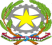 Ministero dell’Istruzione, dell’Università e della Ricerca Ufficio Scolastico Regionale per la Campania  ISTITUTO COMPRENSIVO STATALE  “Giovanni PALATUCCI”- Autonomia 119 Scuola dell’Infanzia, Primaria e Secondaria di 1° Grado  Via Luigi Einaudi, 2 – Fraz. Quadrivio - 84022 CAMPAGNA (SA)Ministero dell’Istruzione, dell’Università e della Ricerca Ufficio Scolastico Regionale per la Campania  ISTITUTO COMPRENSIVO STATALE  “Giovanni PALATUCCI”- Autonomia 119 Scuola dell’Infanzia, Primaria e Secondaria di 1° Grado  Via Luigi Einaudi, 2 – Fraz. Quadrivio - 84022 CAMPAGNA (SA)Ministero dell’Istruzione, dell’Università e della Ricerca Ufficio Scolastico Regionale per la Campania  ISTITUTO COMPRENSIVO STATALE  “Giovanni PALATUCCI”- Autonomia 119 Scuola dell’Infanzia, Primaria e Secondaria di 1° Grado  Via Luigi Einaudi, 2 – Fraz. Quadrivio - 84022 CAMPAGNA (SA)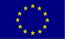 Codice Fiscale: 91027330652 Codice Fiscale: 91027330652 E-mail: saic84100n@istruzione.it Cod. Mecc.: SAIC84100NCod. Mecc.: SAIC84100NTel/fax: 0828241260 Tel/fax: 0828241260 P.E.C.: saic84100n@pec.istruzione.it SITO: www.istitutopalatucci.itSITO: www.istitutopalatucci.itDirigente Scolastico Referente inclusione /Funzione strumentale inclusioneI docenti del Consiglio di sezione/ team/classeGenitori o esercenti la responsabilità genitorialeÉquipe dei Servizi Sociosanitari pubblici o accreditati (referenti per il caso)Altre figure di riferimento (operatore sociosanitario, assistente per l’autonomia e la comunicazione …)Responsabile Servizi Sociali Comune Eventuale esperto della famiglia (con funzione di consulenza tecnica; la presenza viene precedentemente segnalata e concordataIL PRESIDENTEIL SEGRETARIO